Great Bradley Church, Suffolk: Grave Number 180James Galley and his wife Ann. Flagstone & Foot Stone marked JG 1868 - AG 1871. James worked for local Landowner Hanslip Long, No 128, as a labourer. His daughter Caroline was also a member of the household as maid servant when she married in 1847 to Alfred Ashby. Either James or George was foreman at the Hall and needed to report each evening to Daniel Long.James Galley and his wife Ann. Flagstone & Foot Stone marked JG 1868 - AG 1871. James worked for local Landowner Hanslip Long, No 128, as a labourer. His daughter Caroline was also a member of the household as maid servant when she married in 1847 to Alfred Ashby. Either James or George was foreman at the Hall and needed to report each evening to Daniel Long.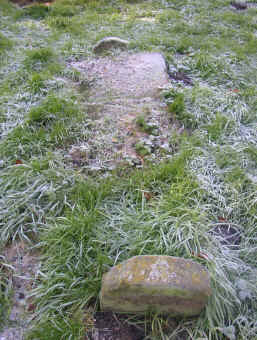 
TO THE MEMORY OF
JAMES GALLEY
WHO DIED DEC 1 1868
ALSO
ANN HIS WIFE
AGED 71 YEARSWELL DONE THEE GOOD AND FAITHFUL SERVANT
ENTER THOU INTO THE JOY OF THY LORDERECTED BY HANSLIP LONG IN RESPECT OF
.....................
WHO DIED FEB 3 1871Footstone has 
J.G
1868
A.G
1871